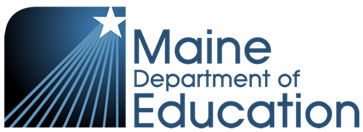 MDOE Pre-K Technical Assistance Checklist   Materials to send to the Consultant PRIOR to the visit:Current Daily Schedule for each classroom(s) to be observed            Copy of current MOU with Child Development ServicesOther Documents and Program Components that will be reviewed and discussed  during our meeting program leadership:Curriculum, alignment with MELDS Home language survey The district’s preschool enrollment procedure and/or policyVerification of Staff Maine Roads to Quality Registry Levels (register here at no cost) Parent HandbookStudent assessment data and alignment with MELDS, and screening process/toolPEPG model and schedule/teacher observationFamily Engagement Policy and/or protocolIn addition, we will discuss professional development needs and other resources that may be helpful in your program, as well as successes and challenges